Song Lyric Interpretation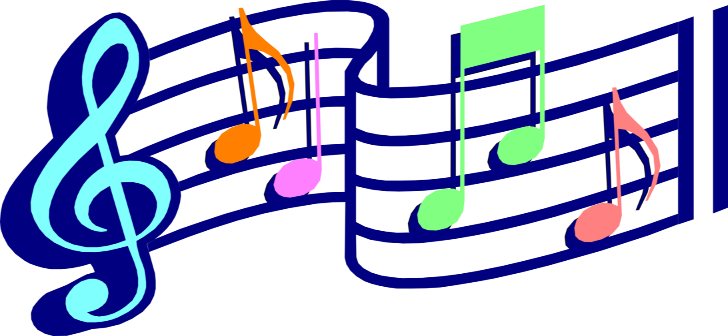 For this assignment you will be given the opportunity to interpret the lyrics from a song of your choice.  The idea is to spend some time researching the song meaning and considering the message(s) that the lyricist intended to impart when he/she/they created this song.With the interpretation I will expect:A copy of the song lyrics – you should be able to find this online.A paragraph in which you explain what you were able to find out about the background information/inspiration for the song lyrics.An explanation about why you selected this song – what special meaning does it have for you?  What connections are you able to make to your personal life when it comes to this song.An explanation about the rhythm/beat of the song and whether you feel it matches the mood of the lyrics.